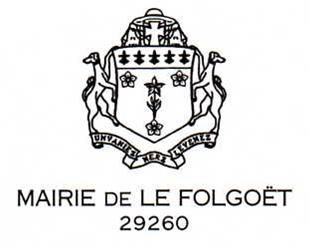 IDENTITE DE L’ASSOCIATIONADHERENTS 2019* Joindre la liste de tous les adhérents (nom, prénoms, date de naissance, adresse)* Joindre un justificatif de demande de subventions aux communes des adhérents extérieurs (obligatoire)ACTIVITES REALISEES EN 2018…………………………………………………………………………………………………………………..…………………………………………………………………………………………………………………..…………………………………………………………………………………………………………………..…………………………………………………………………………………………………………………..PROJETS OU ANIMATIONS 2019…………………………………………………………………………………………………………………..…………………………………………………………………………………………………………………..…………………………………………………………………………………………………………………..…………………………………………………………………………………………………………………..FINANCES* Joindre : - bilan financier 2018- budget prévisionnel 2019- Situation de trésorerie à la clôture des comptes (comptes bancaires, livrets, autres placements) : joindre les justificatifs au 31/12/2018- Prévisions budgétaires relatives aux actions vis-à-vis des publics jeunes (école de sport, interventions scolaires…)- Attestation d’assurance- RIB (obligatoire)Montant de la subvention perçue en 2018		…………………….Montant de la subvention souhaitée en 2019	…………………….A……………………. LE …………………………     SignatureLors de l’étude des dossiers, si la commission constate que la trésorerie de l’association est suffisante pour clore le budget de l’année, la subvention ne sera versée que dans le cas où l’association organise une animation sur la commune.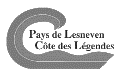 Désignation de l’associationSiège socialCoordonnées du présidentDate et lieu de dépôt des statutsFOLGOATIENSEXTERIEURS AU FOLGOETENFANTSADULTES                        TOTAL